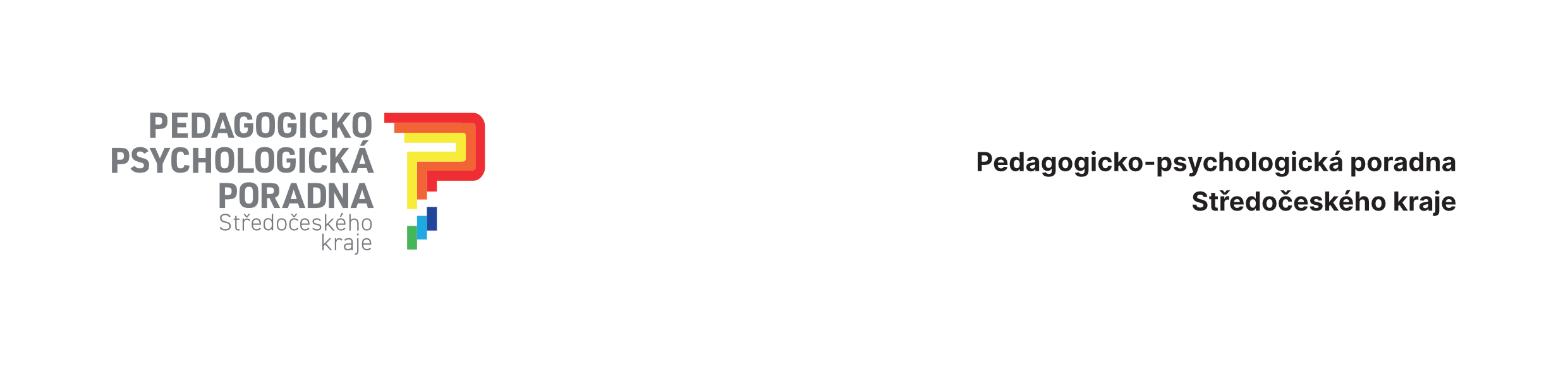 Zpráva předškolního zařízení o dítětiPo vyplnění důvěrné! Podtrhněte nebo jiným způsobem vyznačte to, co se pro sledované dítě nejlépe hodí. Máte-li další závažné poznatky nebo nevyhovují-li zcela kategorie zde uvedené, připojte svá pozorování na volném listuJméno žáka: ..................................................................Datum narození: ..................................................Bydliště: ....................................................................... Docházka do MŠ od: ..........................................Označení kmenové MŠ: ............................................................................................................................Škola kde bylo dítě u zápisu: .....................................................................................................................Zasíláme jako podklad (označte):k prvotnímu vyšetřeníke kontrolnímu vyšetření - poslední ze dne:  …...........................................................................1. Řeč – výslovnost			- jasně zřetelně vyslovuje všechny hlásky- neumí vyslovit některé hlásky, které …........................- dítě je zařazeno v odborné logopedické péči2. Řeč – komunikace			- přiměřeně a živě mluví s dětmi i dospělými- mluví pouze s dětmi, nejisté v hovoru s dospělými- málomluvné, jednoslovné odpovědi, vyhýbá se rozhovoru3. Řeč – vyjadřování			- přiměřené věku, gramaticky správné- nepohotové, řeč pomalá s chudou slovní zásobou- překotná řeč, občas se zajíká- těžkopádné, agramatické, v jednočlenných větách4. Řeč – reprodukce			- umí vyprávět událost, obsah pohádky apod.- vzpomene si námět, hlavní postavu - souvislosti však s obtížemi- neumí vyprávět o zážitku, obsah pohádky5. Motorika - obratnost 			- obratné, šikovné v pohybových hrách- méně obratné- výrazně neobratné, pomalé (případné pády)6. Lateralita				- dítě se projevuje jako pravák- dítě se projevuje jako levák- lateralita nevyhrazená (při činnosti střídá pravou - levou)	7. Grafomotorika 			- správný úchop tužky, zvládá s jistotou- zvýšený tlak na podložku, křečovitost v tahu- nesprávný úchop tužky8. Kresba 				- zcela odpovídá věku- postava spíše na nižší úrovni- čárání s dodatečným pojmenováním- nerad kreslí9. Sebeobsluha 				- samostatné při oblékání a jídle, používá příbor- obleče se, obuje - nezvládá zavazování tkaniček, jí lžící- nesamostatné, pomalé, vyžaduje pomoc dospělého 10. Hra 				- samo se zapojuje a získává další děti- zapojí se až po výzvě- nejeví spontánní zájem, nesetrvá ve hře11. Hra – osvojení			- novou hru snadno pochopí- potřebuje opakované vysvětlení- osvojení obtížné, i přes opakované vysvětlení mu hra působí potíže12. Sociabilita 				- aktivní, navazuje spolupráci s dětmi- vázáno na dospělé osoby, s dětmi navazuje kontakt obtížně- agresivní, konfliktní ve vztahu s vrstevníky- samotář13. Emocionalita 			- spontánní bez strachu či pláče- nevypočitatelné reakce, vzdor, negativismus- citlivé, ostýchavé, nesmělé dítě, plačtivé14. V rodině je dítě vedeno 		- přiměřeně- nadměrně preferováno, rozmazlováno- s malým zájmem až lhostejností- nepřiměřeně tvrdě - tělesné tresty15. Dle Vašeho názoru je 		- zralé pro první třídu ZŠ- prospěl by mu odklad školní docházky- mělo by být vřazeno mezi žáky se speciálními vzdělávacími potřebami:......................................................................................................................................................16. Dítě je vedeno jako žák se speciálními vzdělávacími potřebami:- ne- ano (důvod)   ……...................................................................Další poznatky (např. zdravotní stav dítěte - různé typy postižení, rodinné prostředí a jeho výchovné působení, chování dítěte v MŠ, upřesnění důvodu vyšetření, návrh doporučení a opatření - osobní názor pedagogů atd.)Zpracoval(a):V ............................. dne  .............................. 	....................................................................razítko školy a podpis ředitele(ky)